MENINGKATKAN  HASIL  BELAJAR  SISWA  PENDIDIKAN  AGAMA  ISLAM  DENGAN MENGGUNAKAN MODEL PEMBELAJARAN KOOPERATIF TIPE STUDENT TEAMS ACHIEVEMENT DIVISION (STAD) DI KELAS IV SDN 11 ABELI KOTA KENDARI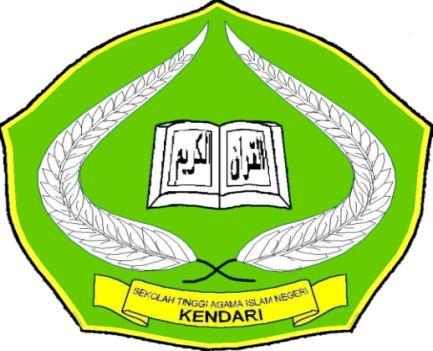 Skripsi Diajukan Sebagai Salah Satu Syarat Untuk Mencapai Gelar  Sarjana Pada Program Studi Pendidikan Agama Islam Jurusan TarbiyahOLEH   SAMRINA  10-01-01-01-062SEKOLAH TINGGI AGAMA ISLAM NEGERI (STAIN) SULTAN QAIMUDDINKENDARI2014KEMENTERIAN AGAMA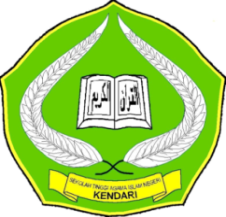 SEKOLAH TINGGI AGAMA ISLAM NEGERI (STAIN)      JURUSAN TARBIYAH       		Jl. Sultan Qaimuddin No. 17 Kendari Telp. (0401) 393710 – 393711HALAMAN PERSETUJUAN PEMBIMBINGPembimbing penulisan skripsi yang di susun oleh SAMRINA NIM. 10010101062, mahasiswi Program Studi Pendidikan Agama Islam Jurusan Tarbiyah Sekolah Tinggi Agama Islam Negeri (STAIN) Sultan Qaimuddin Kendari, setelah dengan seksama meneliti dan mengoreksi hasil penelitian yang bersangkutan dengan judul”Meningkatkan Hasil Belajar Siswa Pendidikan Agama Islam Dengan Menggunakan Model Pembelajaran Kooperatif Tipe Student Teams Achievement Division (STAD) Di Kelas IV SDN 11 Abeli Kota Kendari’’ memandang bahwa hasil penelitian tersebut telah memenuhi syarat-syarat ilmiah dan dapat disetujui untuk melanjutkan ke proses penelitian.Demikian persetujuan ini diberikan untuk proses selanjutnya.Kendari, 2 Desember 2014 PEMBIMBING I						PEMBIMBING IIDr. HUSAIN INSAWAN, M.Ag				 Ir. Hj. ETY NUR INAH, M.SiNip.  197308171998031002					Nip. 196606151994032001PENGESAHAN SKRIPSI              Skripsi yang berjudul ’’ Meningkatkan Hasil Belajar Siswa Pendidikan Agama Islam Dengan Menggunakan Model Pembelajaran Kooperatif Tipe Student Teams Achievement Division (STAD) di kelas IV SDN 11 Abeli Kota Kendari’’. Yang di susun oleh saudari Samrina, Nim: 10010101062. Mahasiswa Program Studi Pendidikan Agama Islam, Jurusan Tarbiyah pada STAIN Sultan Qaimuddin Kendari, telah di uji dan dipertanggung jawabkan dalam sidang munaqasah yang diselenggarakan pada hari Selasa, 4 November 2014 dan dinyatakan dapat diterima sebagai salah satu syarat untuk memperoleh gelar Sarjana Pendidikan Islam dengan beberapa perbaikan.  .Kendari, 2 Desember 2014DEWAN PENGUJIKetua 	          : Dr. Husain Insawan, M.Ag 		( ..................................... )Anggota        : 1.  Ir. Hj. Ety Nur Inah, M.Si 		( ..................................... )	 2. Abbas T, S.Ag, MA		( .................................... )	            3. La Hadisi, S.Ag, M.Pd.I		( .....................................) 4. Drs. Muh. Shaleh, M.Pd 		( .....................................)Mengetahui,Ketua STAIN KendariDr. H. Nur Alim, M.PdNip. 196505041991031005DAFTAR ISIHALAMAN JUDUL PERNYATAAN KEASLIAN SKRIPSI 	iHALAMAN PERSETUJUAN PEMBIMBING 	iiPENGESAHAN SKRIPSI 	iii ABSTRAK 	ivKATA PENGANTAR 	vDAFTAR ISI 	viBAB 	I	PENDAHULUAN Latar Belakang	1Identifikasi Masalah  	6Rumusan Masalah 	7Tujuan Penelitian 	7Manfaat Penelitian 	7Definisi Operasional 	8BAB 	II 	TINJAUAN PUSTAKALandasan Teori 	9Hakikat Belajar, Mengajar dan Hasil Belajar 	9Hakikat dan Tujuan Pendidikan Agama Islam 	12Hakikat Model Pembelajaran Kooperatif Tipe STAD	16Penelitian Relevan  	25Kerangka Pikir 	26Hipotesis Tindakan 	28BAB 	III	METODE PENELITIANJenis Penelitian	29Setting Penelitian	29Faktor Yang Diselidiki 	30Prosedur Penelitian	30Data dan Sumber Data	32Teknik Pengumpulan dan Analisis Data 	32Indikator Kinerja	33BAB      VI   HASIL PENELITIAN Gambaran Umum Lokasi Penelitian	34 Hasil Penelitian 	40Pembahasan 	53BAB       V    PENUTUPKesimpulan 	57Saran 	58DAFTAR PUSTAKALAMPIRANDAFTAR PUSTAKAAhmad, Abu. 1999. Psikologi Sosial. Jakarta: Rineka Cipta.Ibrahira, M. 2000. Pembelajaran Kooperatif. Surabaya: Universitas Negeri Surabaya.Ismail, 2002. Model- model Pembelajaran. Jakarta: Depdiknas.Slameto, 2004. Belajar dan Faktor- faktor Yag Mempengaruhinya. Jakarta: Bina Aksara.Sudjana, Nana, 2004. Dasar- dasar Proses Belajar Mengajar. Bandung: Sinar Baru Algesindo.Aqib, dkk. 2008. Penelitian tindakan kelas ‘’untuk guru SMP,SMA,SMK’’. Bandung: Yrama Widya.Rusyan, Tabrani.1994. Pendekatan Dalam Proses Belajar Mengajar. Bandung: Remaja Jaya.Muhtar, Roni. 2000. Penelitian Tindakan Kelas Bagi Guru. Kendari: FKIP Unhalu.Anitah, Sri, W. 2009. Strategi Pembelajaran Di SD. Jakarta: Universitas Terbuka. Suprijono, Agus. 2009. Cooperative Learning ‘’ Teori dan Aplikasi PAIKEM’’. Yogyakarta: Pustaka Pelajar.Trianto. 2007. Model-model Pembelajaran Inovatif Berorientasi Konstruktvistik. Jakarta: Prestasi Pustaka.Rusman. 2011. Model-model Pembelajaran ‘’ Pengembangan Profesionalisme Guru’’. Jakarta: Raja Grafindo Persada.Sanjaya Wina. 2010. Strategi Pembelajaran Beriorentasi Standar Proses Pendidikan. Jakarta: Pranada Media Group.Daryanto dan Muljo Rahardjo. 2012. Model Pembelajaran Inovatif. Yogyakarta: Gava Media.Mulyasa, E. 2009. Praktik Penelitian Tindakan Kelas. Bandung: Remaja Rosdakarya.Sardiman, A.M. 2007. Interaksi dan Motivasi Belajar Mengajar. Jakarta: Raja Grafindo Persada.Mulyasa, E. 2005. Menjadi Guru Profesional ‘’ Menciptakan Pembelajaran Kreatif dan Menyenangkan’’. Bandung: Remaja Rosdakarya.Sugiyono, 2011. Metode Penelitian Pendidikan ( pendekatan kuntitatif, kualitatif, dan R&D). Bandung: Alfabeta.Slavin. 1995. Cooperative Learning, Theory and Practice 4 edition. Allyn and Bacon Publishers.Budi Usodo. 2002. Pengembangan Model Pembelajaran Kooperatif Tipe STAD Pada Pembelajaran Kalkulus Di jurusan PMIPA FKIP UNS ( Suatu Pengembangan Model Pembelajaran Di Perguruan Tinggi). Surakarta: UNS. Anitah Sri W, Dkk. 2009. Strategi Pembelajaran di SD. Jakarta: Universitas Terbuka.Undang- undang Republik Indonesia No 20 Tahun 2003 tentang Sistem Pendidikan Nasional. Jakarta: Departemen Pendidikan Nasional Republik Indonesia.